PT-A plotovka 1str. štípaná písková 385x190x190mm (60ks/pal) DITON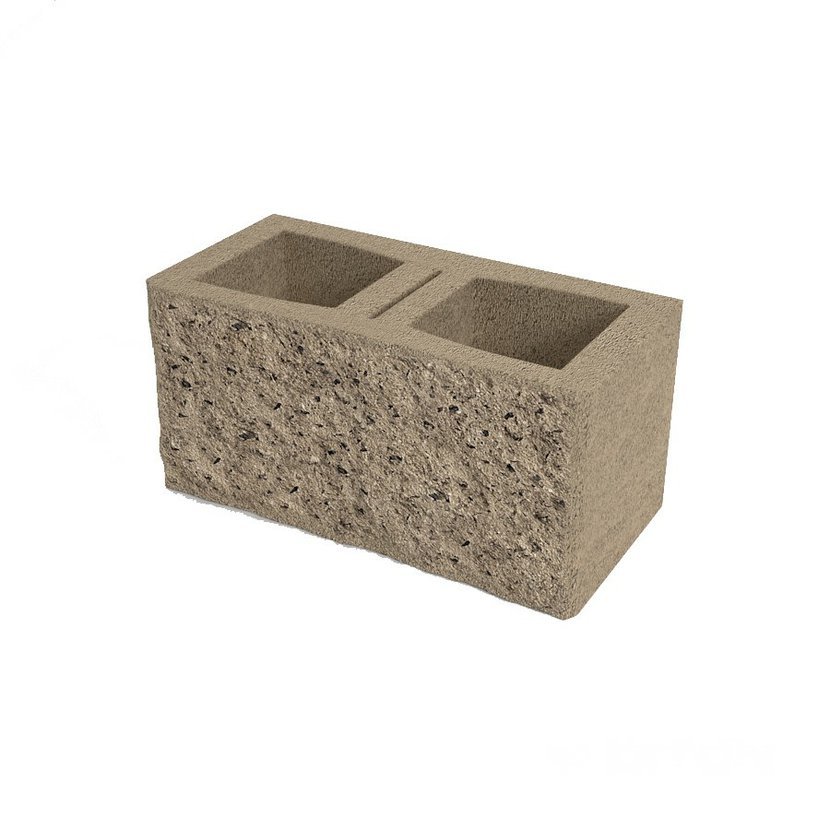 